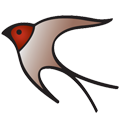 Geography Policy 2021-2024 Adopted by  Highfields Academy on  Definition  History is about real people who lived, and real events which happened in the past. History is concerned with sequence, time and chronology and is the study of evidence about the past; it gives us a sense of identity, set within our social, political, cultural and economic relationships. History fires the children’s curiosity about the past in Britain, the wider world and plays an essential part in preparing us for living and working in the contemporary world. Pupils consider how the past influences the present, what past societies were like, how these societies organised their politics, and what beliefs and cultures influenced people’s actions. As they do this, children develop a chronological framework for their knowledge of significant events and people. They see the diversity of human experience and understand more about themselves as individuals and members of society. What they learn can influence their decisions about personal choices, attitudes and values. In history, children find evidence, weigh it up and reach their own conclusions. To do this they need to be able to research, sift through evidence, and argue for their point of view – skills that are prized in adult life.Curriculum Intent Aims To encourage children:To foster an interest in the past and to develop an understanding of how the past has influenced the present.To develop a sense of chronology so the children can organise their understanding of the past.To provide opportunities for investigation and learning using a wide range of sources and information.To develop an understanding of how to interpret primary and secondary sources.To distinguish between historical facts and interpretation.To provide opportunities for children to develop their skills of enquiry, analysis and investigation.To learn about key events in the history of their own country and the world.To organise information about past societies, making comparisons.To promote pupils, spiritual, moral, social and cultural development through the study of past societies.Special Educational Needs Disability (SEND) / Pupil Premium / Higher AttainersSchools have a responsibility to provide a broad and balanced curriculum for all pupils. This statutory inclusion statement outlines how teachers can differentiate and modify as necessary to provide all pupils with relevant and appropriately challenging work at each key stage. It sets out three principles that are essential to developing a more inclusive curriculum. • setting suitable learning challenges • responding to pupil’s diverse learning needs • overcoming potential barriers to learning and assessment for individuals and groups of pupils We aim to encourage all pupils to reach their full potential through the provision of varied opportunities and differentiated lessons. Through the teaching of History, we aim to develop awareness of ethnic, cultural and economic diversity of human society and to foster positive attitudes to all people. Care is taken when selecting source material that a range of perspectives and viewpoints are represented including those of men and women from different racial, national and religious groups. Care is taken that societies are not just represented from the British perspective but also from their own. The importance of the pupils own cultural background is recognised as a resource which may give an alternative perspective on events of the past as well as the present. The History co-ordinator will liaise with the SENCO to ensure that the children with SEN achieve their full potential in History lessons and activities. Higher attaining pupils need to be challenged with open ended tasks which provide opportunities to tackle more complex issues and a wider range of resources. This will be done by differentiation for those pupils concerned.Curriculum Implementation Teaching and Learning  To ensure high standards of teaching and learning in History, we implement a curriculum that is progressive throughout the whole school.  History is taught as part of a half/termly unit, focusing on knowledge and skills stated in the National Curriculum.  At Highfields, we ensure that history has the same importance given to it as the other subjects, as we feel this is important in enabling all children to gain ‘real-life’ experiences.The history curriculum at Highfields Academy is based upon the 2014 Primary National Curriculum in England, which provides a broad framework and outlines the knowledge and skills and taught in each Key Stage.  Teachers plan lessons for their class using our progression of knowledge and skills document.  Teachers can use this document to plan their history lessons suitable to their class’s interests and what they want to learn.  The progression document ensures the curriculum is covered and the skills/knowledge taught is progressive from year group to year group.When teaching History, the teachers should follow the children’s interests to ensure their learning is engaging, broad and balanced.  History teaching focuses on enabling children to think critically.  A variety of teaching approaches are used based on the teacher’s judgement.History provides excellent opportunities to enhance the learning of more able pupils through the investigations, analysing sources and writing extending pieces.  These children will be selected for appropriate enrichment opportunities throughout the year.At Highfields Academy we provide a variety of opportunities for history learning inside and outside the classroom.  Each year units are planned to have fun, engaging activities linked to history and geography for the children to complete.  These activities should be guided by the children’s interests.  Educational visits are another opportunity for the teachers to plan for additional history learning outside the classroom.  At Highfields Academy, the children have had many opportunities to experience history on educational visits.  The children have explored local museums and have visitors into school to share history learning and have hands on experiences. Delivery of the curriculum At Highfields the curriculum is predominantly delivered through a thematic approach. Our philosophy is that effective learning cannot take place in silos – deep learning can only take place when pupils are able to make links between the skills and knowledge they acquire and are able to use and apply these skills and knowledge in appropriate ways across subject disciplines. Although the thematic approach is used it is essential that subject specific skills are developed and that children can identify which subject these skills relate to.  However, teachers should avoid making tenuous links to themes in order to deliver certain aspects of the curriculum. Where relevant links cannot be made to the current unit/theme subjects may be taught discretely. This may be relevant with subjects such as French, RE and Science. It is critical that fundamental key skills of reading, writing and mathematics are embedded and applied in all areas of the curriculum.  History can be taught as part of a thematic approach or as discrete units of work. It is usually taught on a weekly basis but can, on occasion, be taught as a block.  Life skills developed in HistoryThrough History we endeavour to foster the following school qualities: -  •    Responsible Resilient Independent Motivated Inclusive Compassionate Curriculum Impact Foundation Stage History in the Foundation Stage is taught under the umbrella of ‘Knowledge and Understanding of the World’ from the EYFS. The children are supported in developing the knowledge, skills and understanding that helps them to make sense of the world. The pupils are encouraged to talk about their families and past and present events in their lives. They are beginning to gain knowledge and understanding of the world through: • Photographs • Listening to stories and memories of older people • Role play activities • Discussing events in the past and their own personal lives • Sequencing events to gain a sense of timeKey Stage 1By the end of Key Stage 1, children should be able to use words relating to the passing of time and a wide vocabulary of everyday historical terms. They should know where the people and events they study fit within a chronological framework and identify similarities and differences between ways of life in different periods. Children should be able to ask and answer questions, choosing and using parts of stories and other sources. Pupils should understand about changes within living memory and significant national or global events. They should know about the lives of significant individuals in different periods who have contributed to national and international achievements and significant historical events, people and places in their own locality. Key Stage 2By the end of Key Stage 2, children should have developed a chronologically secure knowledge and understanding of British, local and world history. They should note connections, contrasts and trends over time and develop the appropriate use of historical terms. Children should be able to answer and devise historically valid questions about change, cause, similarity, difference and significance. They should construct informed responses that involve thoughtful selection and organisation of relevant historical information. They should understand how our knowledge of the past is constructed from a range of sources. During their time at Highfields, children will learn about the changes that happened in Britain from the Stone Age, through the Bronze Age to the Iron Age. They will also learn about the Roman Empire and its impact on Britain; both in the short term and to the present day. They will investigate Britain’s settlement by the Anglo-Saxons and Scots and study the Viking and Anglo-Saxon struggle for the Kingdom of England to the time of Edward the Confessor. We will study the impact of the World War II on the local community, showing how several aspects of national history are reflected in the locality. To further complement children’s understanding of society, a study of the Shang Dynasty and a non-European society, will provide another contrast with British history.Assessment Assessment for learning is continuous throughout the planning, teaching and learning cycle. Key historical knowledge is taught to enable and promote the development of children’s historical enquiry skills. Assessment is supported by use of the following strategies: ● Observing children at work, individually, in pairs, in a group and in class during whole class teaching. ● Using differentiated, open-ended questions that require children to explain and unpick their understanding. ● Providing effective feedback, including interactive marking through blue pen questions where appropriate, to engage children with their learning and to provide opportunities for self-assessment, consolidation, depth and target setting. ● Book moderation and monitoring of outcomes of work, to evaluate the range and balance of work and to ensure that tasks meet the needs of different learners, with the acquisition of the pre-identified key knowledge of each unit being evidenced through the outcomes.Monitoring the impact of the History curriculum At Highfields, the History leader will monitor the impact of the curriculum through:  Lesson observations Learning walks, including display and environment. Scrutiny of planning and books Discussions with pupils/pupil voice surveys Analysis of progress and attainment data and are held to account for this through: Production of a termly report to the Local Advisory Board Attendance at the LAB teaching and learning committee meetings as requested. Appraisal and Performance management.  Resources  Each teacher is aware of where the History resources in school are held. An inventory of resources will be held and regularly updated by the subject coordinator. The resources used will provide a variety of information about the people and places being studied and be suitable for the ages and abilities of pupils. These will include: • the children’s own experiences • experiences of people known to them • the experiences of visitors and invited guests • the classroom, school and it’s grounds • the local environment • the use of story, pictures, illustrations, photographs, artefacts, textbooks, reference materials and mapsApproved by: 	Principal Date: 18/03/2021 Last reviewed on: n/a Next review due March 2024 by: 